Задания от «газового брокера»Вариант № 1Задание № 1 «Тест с 1 правильным ответом»Какое место в мире занимает  по добычи нефти?А) 1         Б) 2          В) 7        Г) 102.  Уренгойское, Ямбургское , Медвежье – это центры добычи?    А) природного  газа          Б) нефти      В) угля3. «Сияние Севера»  - это?    А) атомный ледокол                Б) магистральный газопровод    В) фольклорный ансамбль4. Какое производство не относится к ТЭК?   А) нефтедобыча           Б) нефтепереработка   В) газопроводный транспорт   Г) производство удобрений5.  Выберите крупнейшее газовое месторождение:     А) Бованенково и Печорский     Б) Кузнецкий и Уренгой     В) Ямбургское и МедвежьеЗадание от «газового брокера»                 Вариант № 2Задание №1 «Тест с 1 правильным ответом»Найдите неверную пару:А) Зырянский бассейн – газ   Б) Кузнецкий бассейн – угольВ) Самотлорский бассейн – нефтьВыберите место, где находится Уренгойское газовое месторождение:А) Западная Сибирь               Б) Восточная СибирьВ) ПоволжьеВыберите район, который занимает 3 место  в России по добычи газа?А) Западно-Сибирский       Б) Оренбургско – Астраханское В) Тимано – ПечорскийВ каком море располагается  Штокманское газовое месторождение?А) Карское               Б Баренцево          В) Белое5. На каком полуострове располагается газовое месторождение Бованенское?А) Таймыр            Б) Чукотский      В) Ямал   Задание  №2: дополните схемуЗадание № 2: дополнить схему недостающими отраслями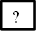 